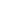 Аналитический отчетПо независимой оценке качества условий оказания услуг организациями социального обслуживания Иркутской области в 2019 годуИркутск, 2019ержаниеОглавлениеВведениеОснованиеПроведение научно-исследовательской деятельности путем социологического исследования в виде сбора, обобщения и анализа информации о качестве условий оказания услуг организациями социального обслуживания Иркутской области (32 организации), для проведения независимой оценки удовлетворенности населения качеством услуг, предоставляемых организациями социального обслуживания Иркутской области в соответствии с критериями и показателями оценки, установленными федеральным законодательством в 2019 году.Цель исследованияПроведение независимой оценки качества условий оказания услуг в 32 организациях социального обслуживания Иркутской области и формирование рейтинга организаций социального обслуживания в 2019 году.Перечень организаций с указанием территориальных отделений предоставлен в Приложении №1.Результаты оценки качества условий оказания услуг организациями социального обслуживания, прошедших независимую оценку, обеспечат информационную потребность различных групп пользователей для решения актуальных профессиональных и личных задач: 1) гражданам: в целях выбора места получения услуг для себя и/или своих родственников; для выявления текущего уровня качества оказания услуг организациями социального обслуживания;2) организациям социального обслуживания:в целях оценки уровня текущего уровня качества условий оказания услуг и факторов, на него влияющих; оценки соответствия реализуемой деятельности запросам и ожиданиям граждан и (или) иных заинтересованных организаций; определения перечня мероприятий по улучшению результатов и качества предоставления социальных услуг; 3) заинтересованным организациям (Министерство социального развития, опеки и попечительства Иркутской области, попечительские советы и иным): для выработки совместных с организацией социального обслуживания действий по корректировке программ, методов и форм социальной работы и др.; 4) Министерство социального развития, опеки и попечительства Иркутской области:при принятии управленческих решений, в том числе при кадровых перестановках, разработке программ по развитию системы социального обслуживания, проведении конкурсного отбора лучших организаций социального обслуживания, при распределении грантов и т.д.Задачи исследованияСбор и обобщение информации о качестве условий оказания услуг осуществляются по каждой организации социальной сферы, в отношении которой проводится независимая оценка в текущем году, в соответствии с показателями, характеризующими общие критерии оценки качества условий оказания услуг организациями социального обслуживания.Объект исследованияОбъект исследования: учреждения, предоставляющие услуги социального обслуживания Иркутской области-руководителей организаций, предоставляющих социальные услуги в сфере социального обслуживания населения –32 человека (100%, по одному руководителю в каждой организации),- сотрудников организаций, предоставляющих социальные услуги в сфере социального обслуживания населения – не менее 10 процентов работников, от среднесписочной численности работников организации- получатели социальных услуг (законных представителей, родственников) в организациях, предоставляющих социальные услуги в сфере социального  обслуживания  населения – не менее 50 процентов от количества получателей в каждой  организации, находящихся в организации на дату (в период) проведения опросаПредмет исследованияКачество работы организаций социального обслуживания Иркутской области;Критерии оценки качества условий оказания услуг, показатели и формулы расчета представлены в Приложениях 2 и 3. Методы исследования (сбора данных)Методы сбора первичной информации с учетом требований постановления Правительства Российской Федерации от 31.05.2018 года № 638 «Об утверждении Правил сбора и обобщения информации о качестве условий оказания услуг организациями в сфере культуры, охраны здоровья, образования, социального обслуживания и федеральными учреждениями медико-социальной экспертизы»:- дистанционный мониторинг - экспертная оценка- анализ документации организации- анализ официальных сайтов- анкетирование- интервьюирование- наблюдениеВыборкаТип выборки – неслучайная, целевая: 1. Оцениваемые организации - 32 организации.Перечень обследуемых организаций представлен в Приложении 1.2. Получатели услуг - получатели услуг, посетившие организацию, совершеннолетние граждане, а также совершеннолетние граждане, являющиеся полномочными представителями несовершеннолетних получателей услуг, посетивших организацию.Объем выборки получателей услуг составил 4503 респондентов.Итоговое количество лично опрошенных оператором респондентов по организациям представлено в Приложении 1.Основные результаты исследованияРезультаты независимой оценки качества условий оказания услуг организациямиНезависимая оценка качества условий оказания услуг организациями социального обслуживания Иркутской области (32 организации), для проведения независимой оценки удовлетворенности населения качеством услуг, предоставляемых организациями социального обслуживания Иркутской области в соответствии с критериями и показателями оценки, установленными федеральным законодательством в 2019 году.Количественные показатели рассчитывались в соответствии с Методикой расчета рейтинга организаций, представленной в Приложении 2.Критерий 1. Показатели, характеризующие открытость и доступность информации об организации (учреждении)Критерий представлен тремя показателями:Показатель 1.1.	Соответствие информации о деятельности организации (учреждения), размещенной на общедоступных информационных ресурсах, ее содержанию и порядку (форме) размещения, установленным нормативными правовыми актами:на информационных стендах в помещении организации (учреждения);на официальном сайте организации (учреждения) в информационно-телекоммуникационной сети "Интернет" (далее - официальный сайт организации (учреждения).Показатель 1.2.	Наличие на официальном сайте организации (учреждения) информации о дистанционных способах обратной связи и взаимодействия с получателями услуг и их функционирование:телефона;электронной почты;электронных сервисов (форма для подачи электронного обращения (жалобы, предложения), получение консультации по оказываемым услугам и пр.);раздела "Часто задаваемые вопросы";технической возможности выражения получателем услуг мнения о качестве условий оказания услуг организацией (учреждением) (наличие анкеты для опроса граждан или гиперссылки на нее).Показатель 1.3.	Доля получателей услуг, удовлетворенных открытостью, полнотой и доступностью информации о деятельности организации (учреждения), размещенной на информационных стендах в помещении организации (учреждения), на официальном сайте организации (учреждения) (в % от общего числа опрошенных получателей услуг).Таблица 1Критерий 2. Показатели, характеризующие комфортность условий предоставления услуг, в том числе время ожидания предоставления услугКритерий представлен двумя показателями:Показатель 2.1.	Обеспечение в организации (учреждении) комфортных условий для предоставления услуг:наличие комфортной зоны отдыха (ожидания), оборудованной соответствующей мебелью;наличие и понятность навигации внутри организации (учреждения);наличие и доступность питьевой воды;наличие и доступность санитарно-гигиенических помещений;санитарное состояние помещений организаций;транспортная доступность (возможность доехать до организации (учреждения) на общественном транспорте, наличие парковки);доступность записи на получение услуги (по телефону, на официальном сайте организации (учреждения), посредством Единого портала государственных и муниципальных услуг, при личном посещении в регистратуре или у специалиста организации (учреждения) и пр.).Показатель 2.2.	Время ожидания предоставления услуги (своевременность предоставления услуги в соответствии с записью на прием к специалисту организации (учреждения) для получения услуги, графиком прихода социального работника на дом и пр.).Показатель 2.3. Доля получателей услуг, удовлетворенных комфортностью условий предоставления услуг (в % от общего числа опрошенных получателей услуг).Таблица 2Критерий 3. Показатели, характеризующие доступность услуг для инвалидовКритерий представлен тремя показателями:Показатель 3.1.	Оборудование помещений организации (учреждения) и прилегающей к организации (учреждению) территории с учетом доступности для инвалидов:оборудование входных групп пандусами (подъемными платформами);наличие выделенных стоянок для автотранспортных средств инвалидов;наличие адаптированных лифтов, поручней, расширенных дверных проемов;наличие сменных кресел-колясок;наличие специально оборудованных для инвалидов санитарно-гигиенических помещений.Показатель 3.2.	Обеспечение в организации (учреждении) условий доступности, позволяющих инвалидам получать услуги наравне с другими, включая:дублирование для инвалидов по слуху и зрению звуковой и зрительной информации;дублирование надписей, знаков и иной текстовой и графической информации знаками, выполненными рельефно-точечным шрифтом Брайля;возможность предоставления инвалидам по слуху (слуху и зрению) услуг сурдопереводчика (тифлосурдопереводчика);наличие альтернативной версии официального сайта организации (учреждения) для инвалидов по зрению;помощь, оказываемая работниками организации (учреждения), прошедшими необходимое обучение (инструктирование) по сопровождению инвалидов в помещениях организации (учреждения) и на прилегающей территории;наличие возможности предоставления услуги в дистанционном режиме или на дому.Показатель 3.3.	Доля получателей услуг, удовлетворенных доступностью услуг для инвалидов (в % от общего числа опрошенных получателей услуг - инвалидов).Таблица 3Критерий 4. Показатели, характеризующие доброжелательность, вежливость работников организации (учреждения)Критерий представлен тремя показателями:Показатель 4.1.	Доля получателей услуг, удовлетворенных доброжелательностью, вежливостью работников организации социальной сферы, обеспечивающих первичный контакт и информирование получателя услуги при непосредственном обращении в организацию социальной сферы (в % от общего числа опрошенных получателей услуг)Показатель 4.2.	Доля получателей услуг, удовлетворенных доброжелательностью, вежливостью работников организации социальной сферы, обеспечивающих непосредственное оказание услуги при обращении в организацию социальной сферы (в % от общего числа опрошенных получателей услуг)Показатель 4.3.	Доля получателей услуг, удовлетворенных доброжелательностью, вежливостью работников организации социальной сферы при использовании дистанционных форм взаимодействия (в % от общего числа опрошенных получателей услуг).Таблица 4Критерий 5. Показатели, характеризующие удовлетворенность условиями оказания услугКритерий представлен тремя показателями:Показатель 5.1.	Доля получателей услуг, которые готовы рекомендовать организацию (учреждение) родственникам и знакомым (могли бы ее рекомендовать, если бы была возможность выбора организации (учреждения) (в % от общего числа опрошенных получателей услуг).Показатель 5.2.	Доля получателей услуг, удовлетворенных организационными условиями оказания услуг - графиком работы организации (учреждения) (подразделения, отдельных специалистов, графиком прихода социального работника на дом и др.) (в % от общего числа опрошенных получателей услуг).Показатель 5.3.	Доля получателей услуг, удовлетворенных в целом условиями оказания услуг в организации (учреждении) (в % от общего числа опрошенных получателей услуг).Таблица 5Итоговая оценка качества условий оказания услуг организациями. Рейтинг организаций	Итоговый показатель оценки качества оказания услуг Организациями социального обслуживания Иркутской области составил 95,28 баллов.Рейтинг. Общий рейтингТаблица 6Результаты анализа мнений получателей услугОткрытость и доступность информации об организацииДоля получателей услуг, удовлетворенных открытостью, полнотой и доступностью информации о деятельности организации (учреждения), размещенной на информационных стендах в помещении организации (учреждения), на официальном сайте организации (учреждения) (в % от общего числа опрошенных получателей услуг).Рисунок 1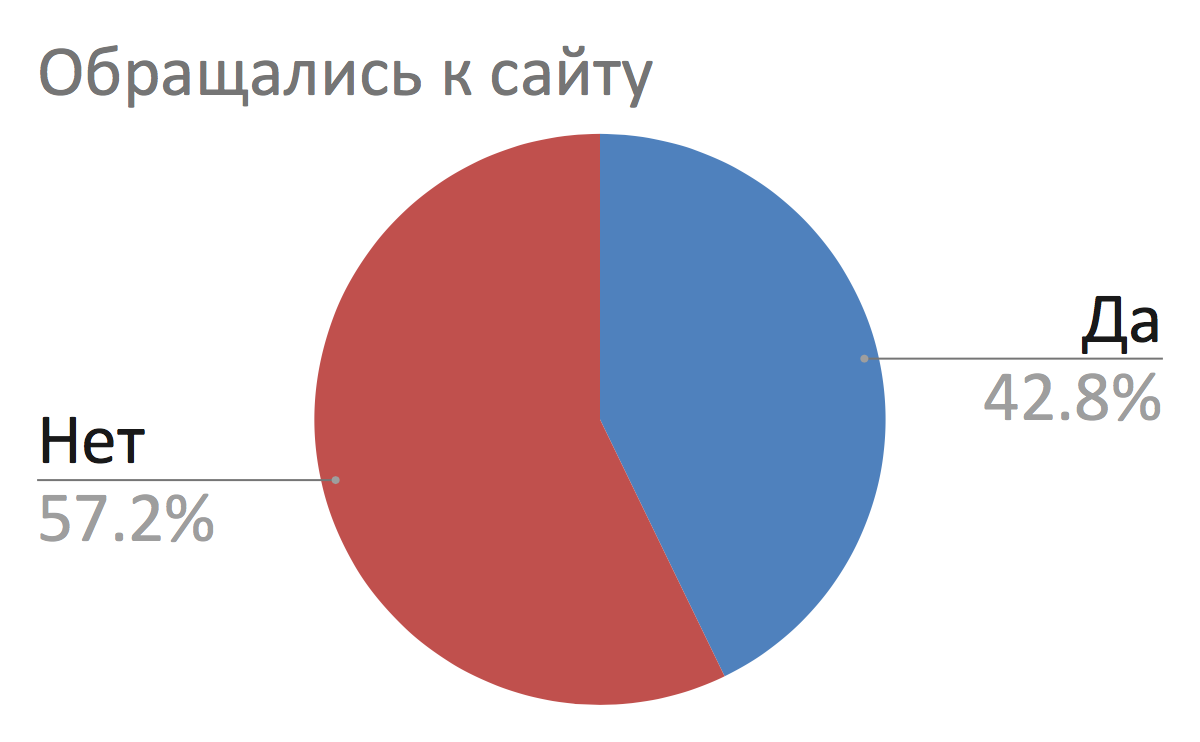 На рисунке отражено процентное распределение респондентов обращавшихся и не обращавшихся за информацией о деятельности учреждения к официальному сайту организации.Обращение к информации о деятельности организации, размещенной на сайте организации, в целом имеет средние оценки (57,2% получателей услуг в целом положительно ответили на вопрос).Рисунок 2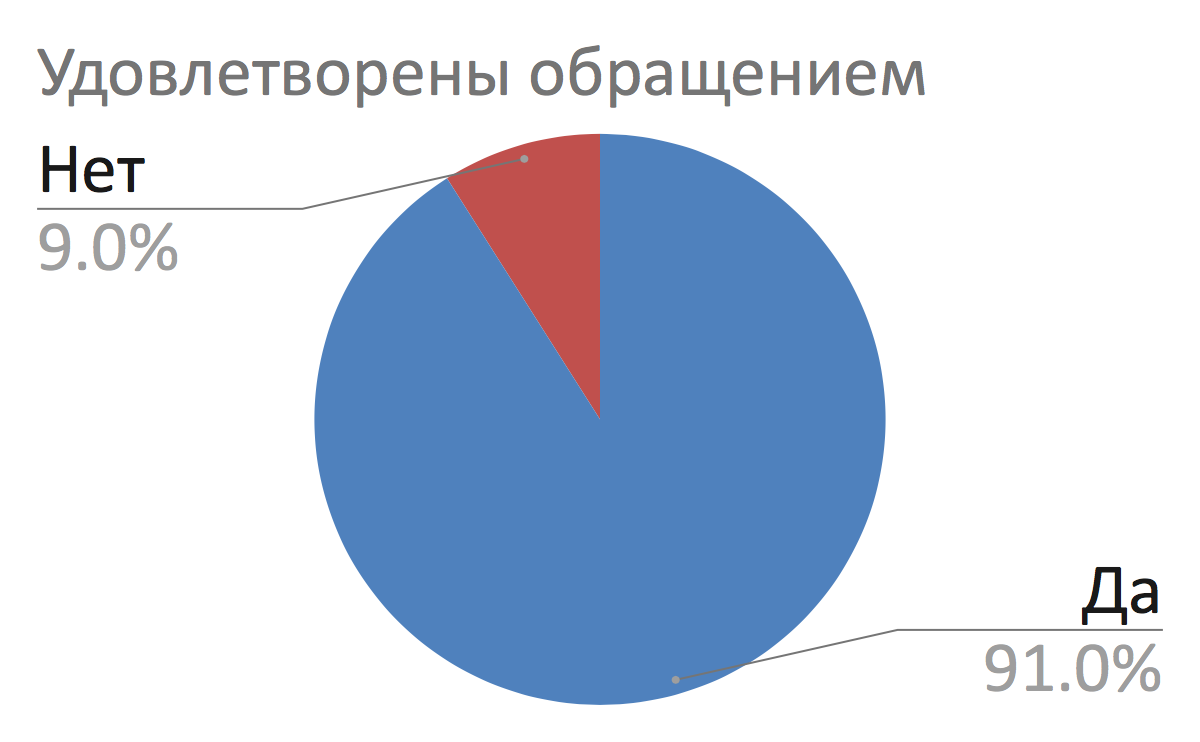 На рисунке отражена степень удовлетворённости полнотой, открытостью и доступностью информации, размещённых на официальных сайтах организации. Количество удовлетворённых и неудовлетворённых респондентов выражено в процентах.Открытость, полнота и доступность информации о деятельности организации, размещенной на сайтах организаций, имеет высокий уровень удовлетворенности (91% положительных ответов). Анализ распределения положительных и отрицательных оценок по параметру «Показатели, характеризующие открытость и доступность информации об организации (учреждении)» для конкретных учреждений показал, что максимальные показатели (высокая удовлетворенность) отмечены среди получателей услуг многих организаций. Однако, наряду с этим выделены и организации, которые имеют достаточно выраженные показатели невысокой удовлетворенности. Не удовлетворены 10-13% опрошенных:Комфортность условий предоставления услуг организациямиРисунок 3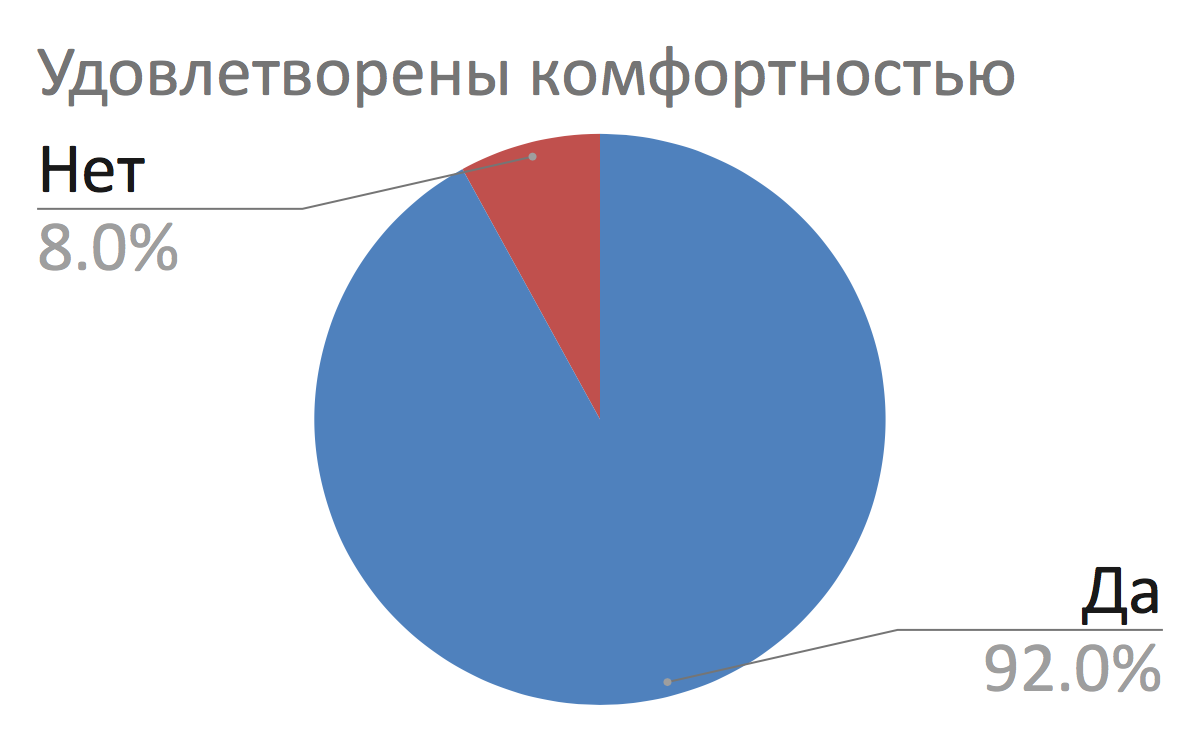 На рисунке отражена степень удовлетворённости уровнем комфорта на территории организации. Количество удовлетворённых и неудовлетворённых респондентов выражено в процентах.Оценка удовлетворенности комфортностью условий предоставления услуг в организации в целом имеет очень высокий уровень (92% получателей услуг удовлетворены данным показателем). Выделено достаточное количество учреждений Иркутской области, в которых зафиксированы максимальные показатели оценок удовлетворенности комфортностью условий предоставления услуг — 31 учреждение имеют 87-100% позитивных оценок параметра. Исключение составляет Областное государственное бюджетное учреждение социального обслуживания «Баракшинский психоневрологический интернат», где уровнем комфортности удовлетворены лишь 54% респондентов.Доброжелательность, вежливость работниковДоброжелательность и вежливость работников организации, обеспечивающих первичный контакт и информирование и доброжелательность и вежливость работников организации, обеспечивающих непосредственное оказание услугПод работниками организации, обеспечивающими первичный контакт и информирование получателя услуги при непосредственном обращении в организацию, имелись в виду работники справочной, кассиры, обслуживающий персонал и прочее.Под дистанционными формами взаимодействия при независимой оценке качества условий оказания услуг организациями понимались взаимодействия по телефону, по электронной почте, с помощью электронных сервисов (для подачи электронного обращения (жалобы, предложения), получения консультации по оказываемым услугам и прочее).Рисунок 4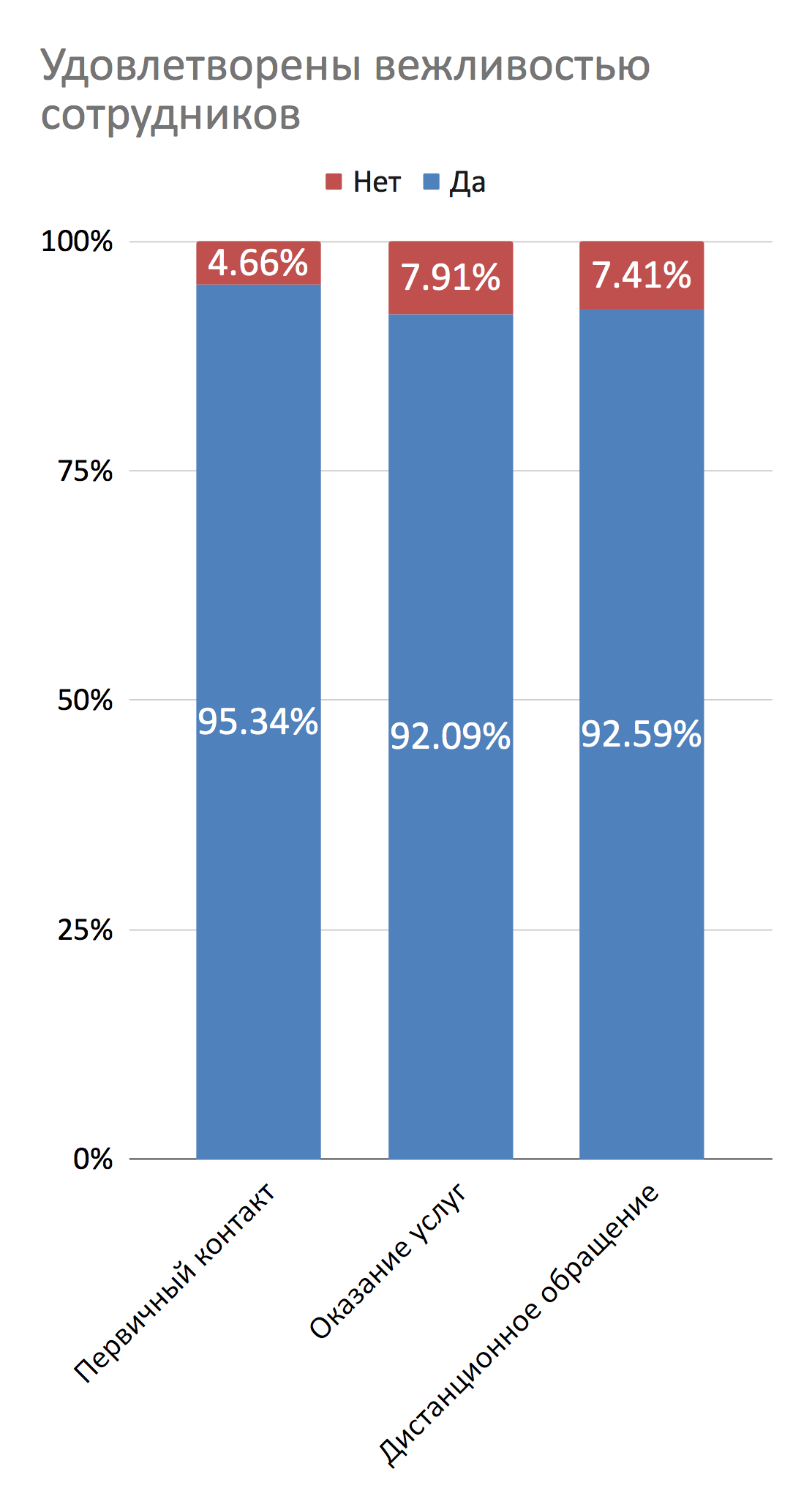 На рисунке отражена степень удовлетворённости вежливостью сотрудников организации на различных этапах получения услуг. Количество удовлетворённых и неудовлетворённых респондентов выражено в процентах.Доброжелательность и вежливость работников организаций в целом имеет очень высокий уровень (92%-95% получателей услуг удовлетворены данным показателем).Наиболее высокий уровень удовлетворенности у посетителей показываю сотрудники, осуществляющие первичный контакт и информирование.Ввиду высокого уровня удовлетворенности потребителей услуг параметром «Доброжелательность и вежливость работников организации», представляется наиболее корректным выделение лишь тех организаций Иркутской области, в которых выявлены средне-высокие показатели:При первичном обращении все учреждения набрали более 80% удовлетворенности респондентов при опросе.Рисунок 5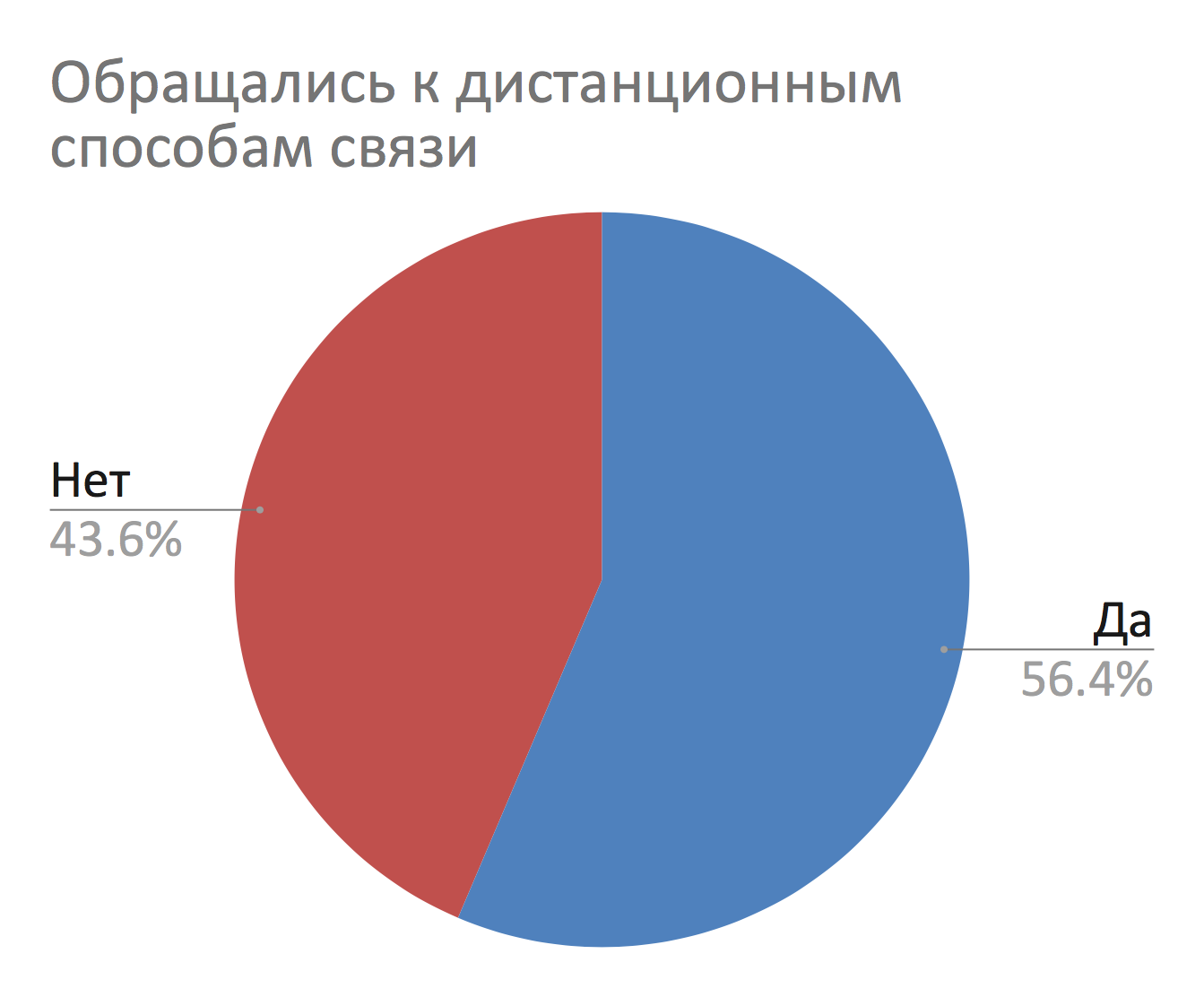 На рисунке отражено процентное распределение респондентов обращавшихся и не обращавшихся за информацией о деятельности учреждения дистанционными способами связи.Условия ведения деятельности организацийОрганизационные условия предоставления услугПод организационными условиями предоставления услуг понимались - график работы организации (подразделения, отдельных специалистов и прочее); навигация внутри организации (наличие информационных табличек, указателей, сигнальных табло, инфоматов и прочее)Рисунок 6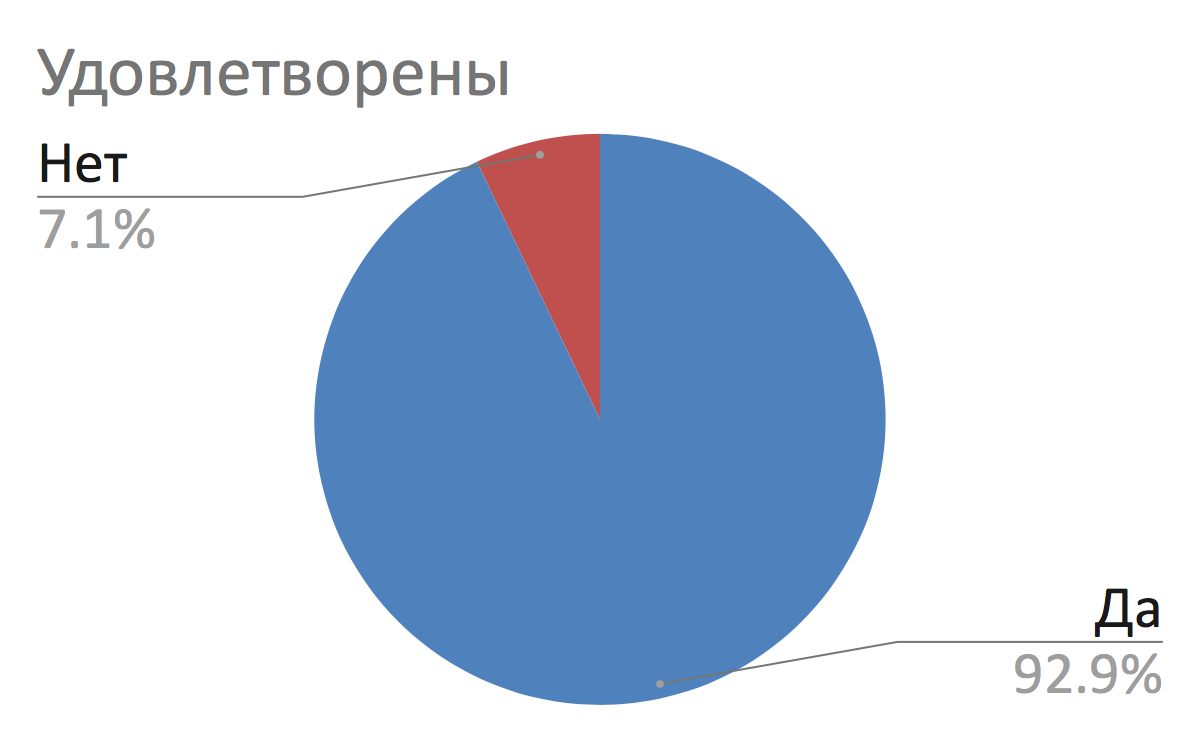 На рисунке отражена степень удовлетворённости организационными условиями предоставления услуг в различных типах учреждений. Количество удовлетворённых и неудовлетворённых респондентов выражено в процентах.Результаты оценки организационных условий предоставления услуг организациями г. Иркутска демонстрируют значительно высокий уровень удовлетворенности в целом (свыше 92% положительных ответов).Условия оказания услуг организацией в целомРисунок 7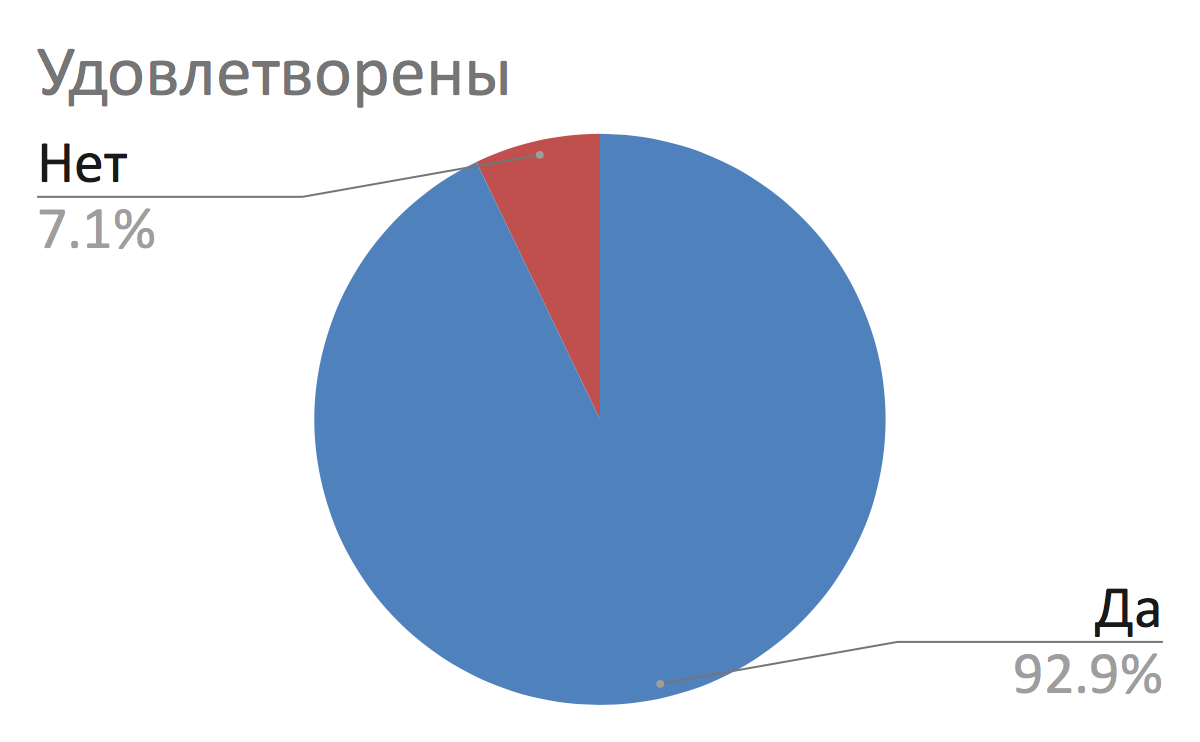 На рисунке отражена степень удовлетворённости условиями предоставления услуг в целом. Количество удовлетворённых и неудовлетворённых респондентов выражено в процентах.В целом выявлен максимально высокий уровень удовлетворенности условиями оказания услуг в целом. Так, свыше 92% респондентов ответили, что их удовлетворяют условия. Представленная таблица отображает, что для большинства учреждений Иркутской области характерны очень высокие показатели удовлетворенности условиями оказания услуг организацией социального обеспечения в целом.Свыше 20% опрошенных были не удовлетворены следующими учреждениями:Доступность услуг, оказываемых организациями социального обеспечения, для инвалидовОценка доля лиц, имеющих установленную группу инвалидности, является некоторым коэффициентом, позволяющим корректно понимать оценку параметра «Доступность услуг, оказываемых организациями социального обеспечения, для инвалидов».Рисунок 8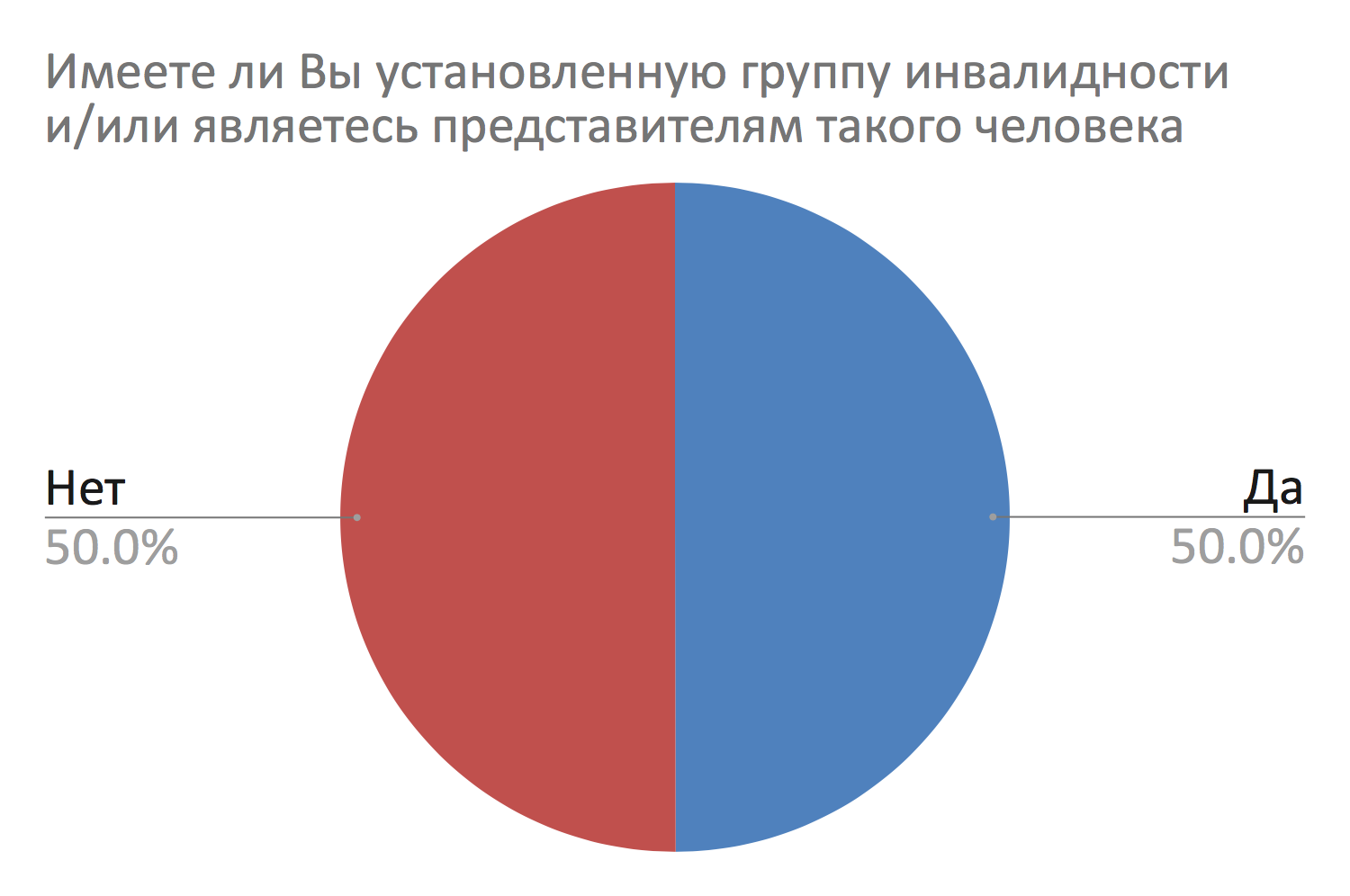 На рисунке представлено процентное распределение респондентов с установленной группой инвалидности и/или их представителей и тех респондентов, кто не отнёс себя к данным категориям.Наличие установленной группы инвалидности выявлено у 50% респондентов в целом, что объясняется спецификой деятельности учреждений.Рисунок 9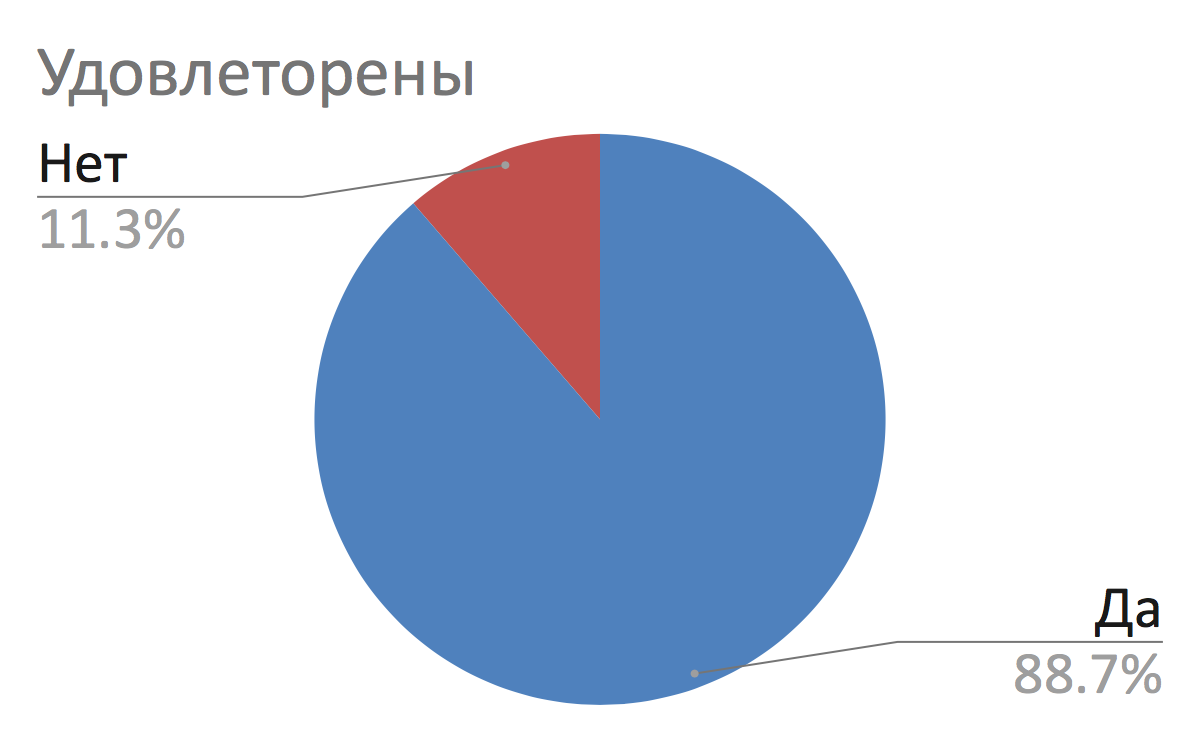 На рисунке отражена степень удовлетворённости условиями предоставления услуг для людей с установленной группой инвалидности. Количество удовлетворённых и неудовлетворённых респондентов выражено в процентах.Доступность услуг для инвалидов, оказываемых организациями социального обеспечения, в целом оценивается высоко – 88,7% респондентов выбрали ответ «удовлетворен».Основные недостатки в работе организаций с точки зрения получателей услуг, пожеланияРисунок 10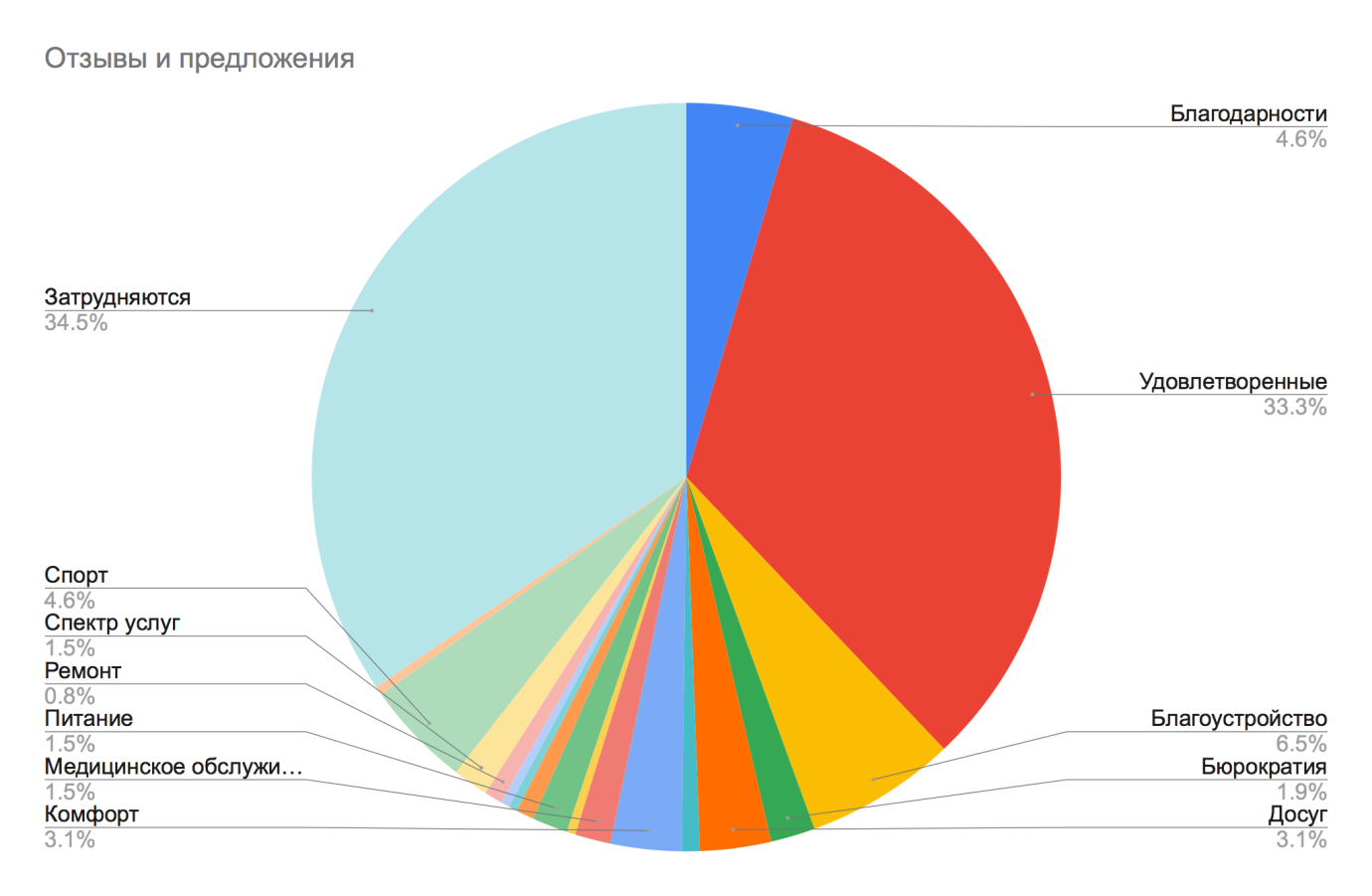 Благодарности и пожелания успехов в данный расчет не принимались. * Другие замечания и предложения, высказанные получателями услуг, представлены в таблице.В целом по учреждениям Иркутской области, оказывающим социальные услуги, получателями услуг, принимавшими участие в независимой оценке 2019 года, наиболее часто озвучивался запрос на благоустройство территории и зданий учреждений (6,49% в целом).Вторую строчку делят проблемы доступности спортивных услуг на территории интернатов.Стоит отметить, что пользователи социальных услуг большинства учреждений высказали только благодарности и удовлетворённость предоставляемыми услугами.Характеристики опрошенных получателей услуг, оказываемых учреждениямиПолРисунок 11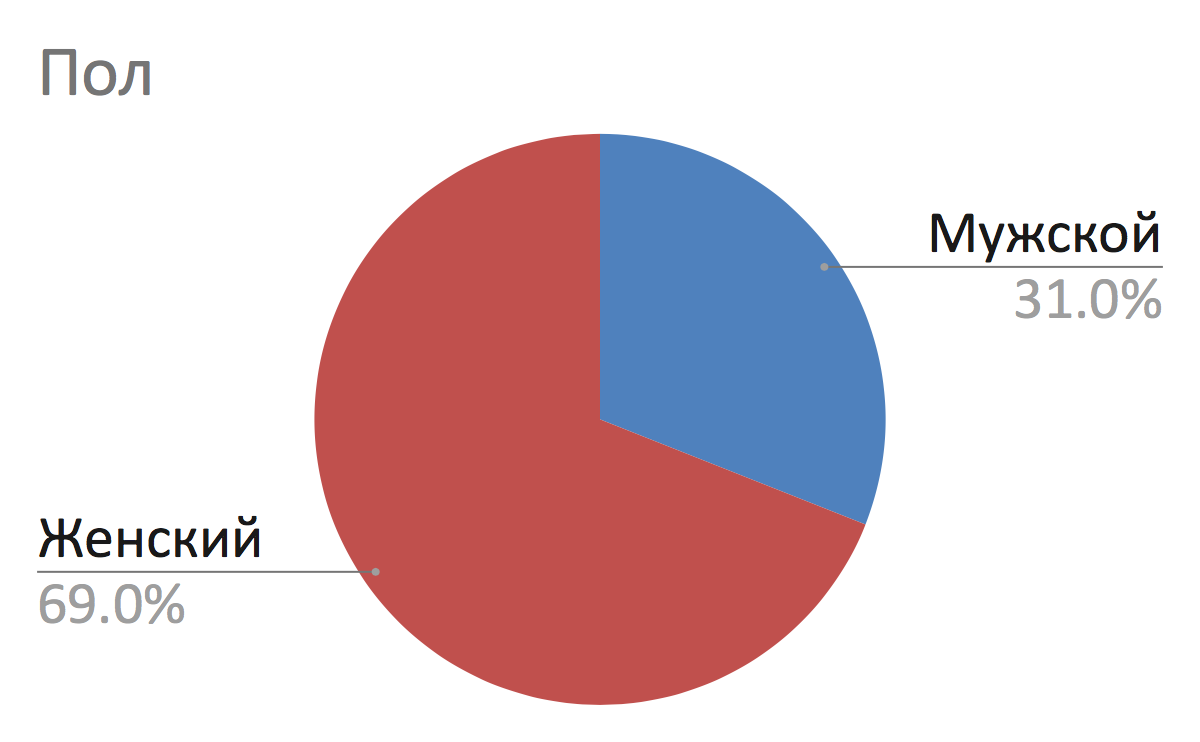 На рисунке представлено процентное распределение респондентов по полу.Среди посетителей организаций, принимавших участие в исследовании, 69% в целом составляют женщины и 31% - мужчины.ВозрастРисунок 12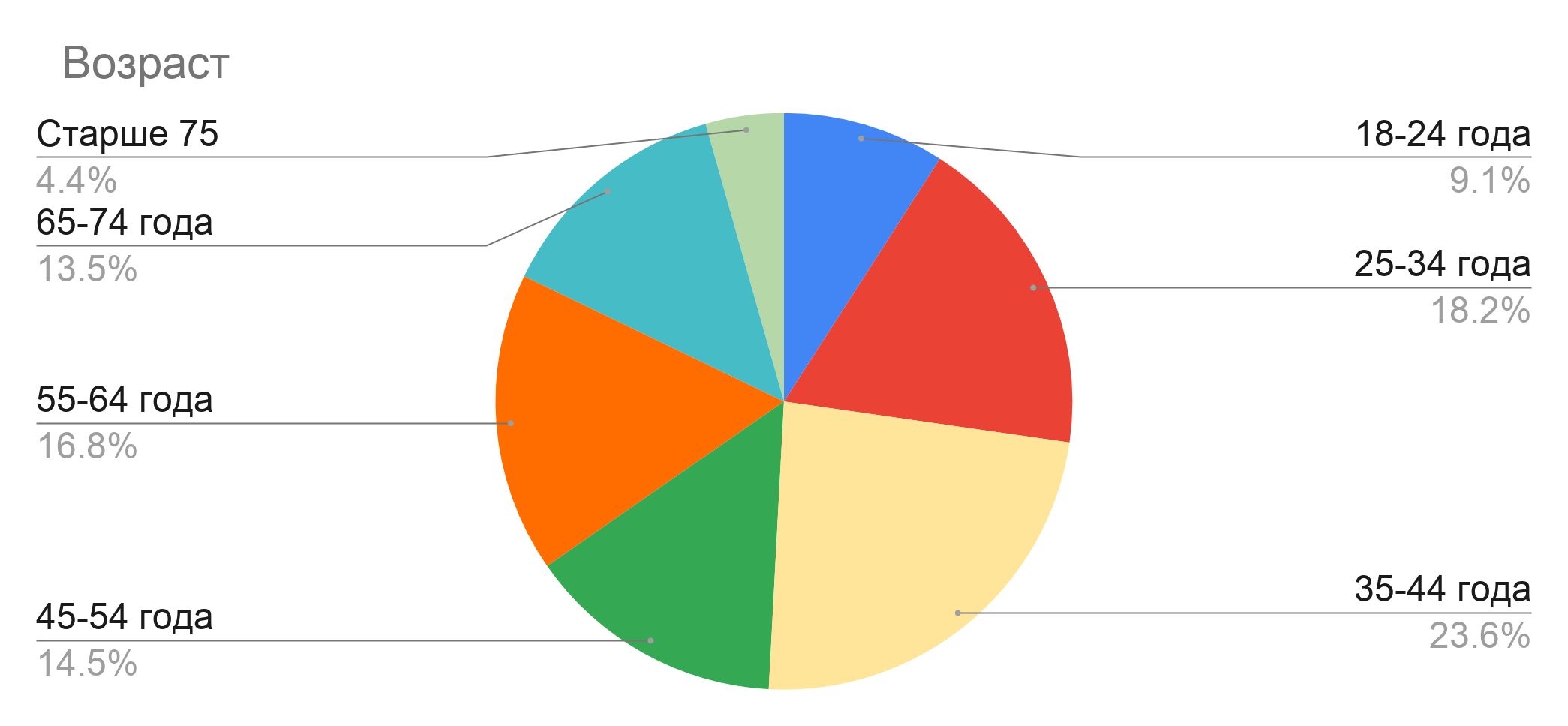 На рисунке представлено процентное распределение респондентов по возрасту в общем и отдельно в различных типах учреждений.По возрасту респондентов нельзя сказать, какая возрастная группа в основном принимала участие в опросе, что может быть связано с тем, что среди объектов исследования были организации, целевая аудитория которых разнообразна.Основные выводы и рекомендации по результатам независимой оценки качества условий оказания услуг организациями социального обеспечения Иркутской областиОсновные выводы по результатам независимой оценкиВ целом организации социального обеспечения Иркутской области показывают высокий уровень предоставления услуг. У отдельных организаций есть свои проблемы, в основном, они касаются обеспечения доступной среды для лиц с установленной инвалидностью и вежливостью персонала.Аудитория предоставления услуг обнаружена разнообразной и соответствует профилю конкретного учреждения.Респонденты активно участвовали в опросе и оставляли развернутые отзывы благодарности сотрудникам учреждений.Учреждения социального обслуживания Иркутской области в целом получили высокий итоговый показатель качества оказания услуг – 91,63 баллов. В Иркутской области созданы достаточно хорошие условия для качественного оказания услуг организациями социального обслуживанияАнализ результатов оценки в разрезе отдельных критериев показывает, что наиболее низкие оценки получили такие критерии, как «удовлетворенность условиями оказания услуг» (99,53) и «доброжелательность и вежливость сотрудников организации социального обслуживания» (96,68). Данный факт обусловлен тем, что в некоторых учреждениях по результатам опроса обнаружился низкий уровень удовлетворённости этими критериями при общем очень благоприятном фоне.Критерий «открытость и доступность информации об организации» в целом получил оценку 94,41 баллов. Снижение оценок по данному критерию вызвано неполным соответствием информации, представленной на официальном сайте организации, требованиям, установленным нормативно-правовыми актами. Несмотря на это, показатели остаются очень высокими.Критерий «комфортность условий предоставления услуг» в целом оценен в 92,49 баллов. Согласно оценке оператора, в подавляющем организаций созданы условия для комфортного оказания услуг, однако получатели услуг оценивают данный показатель несколько более критично.Оценки по критерию «доступность услуг для инвалидов» (72,04). Существенное влияние на оценку данного критерия внесли оценки по показателям «оборудование помещений организации социальной сферы и прилегающей к ней территории с учетом доступности для инвалидов» и удовлетворение такими условиями самих лиц с установленной группой инвалидности.Анализ высказанных потребителями социальных услуг замечаний и предложений показал, что основными сферами, требующими улучшения, являются: Произвести благоустройство территории интернатовУлучшить спортивные условия для лиц с инвалидностьюУлучшить комфорт и доступность учреждений для инвалидовОбеспечить учреждения информационной поддержкой о социальной деятельностиУлучшить оснащение помещений в соответствие с организацией доступной средыВ целях повышения качества оказания услуг организациями социального обслуживания Иркутской области рекомендуется: Продолжить работу по улучшению качества оказания услуг в организациях социального обслуживанияПродолжить работу по улучшению уровня доступности организаций социального обслуживания для лиц с ограниченными возможностями здоровья, обеспечив помещения и прилегающие территории необходимым оборудованием и услугами в соответствии с требуемыми в рамках программы Доступная средаУлучшить информационное обеспечение деятельности организаций социального обслуживания, в частности привести в соответствие с нормативно-правовыми актами официальные сайты организацийРекомендации по отдельным организациямПриложение 1. ПЕРЕЧЕНЬ организаций, в отношении которых проведена независимая оценка качества условий оказания услуг в 2019 году№ п/пНаименование организацииПоказатель 1.1.Показатель 1.2.Показатель 1.3Итого
по крит. 11Областное государственное автономное учреждение социального обслуживания «Ангарский психоневрологический интернат»8610010095,82Областное государственное бюджетное учреждение социального обслуживания «Баракшинский психоневрологический интернат»8610010095,83Областное государственное бюджетное учреждение социального обслуживания «Психоневрологический интернат п. «Водопадный»9110010097,34Областное государственное бюджетное учреждение социального обслуживания «Пуляевский психоневрологический интернат»6510010089,55Областное государственное бюджетное учреждение социального обслуживания «Саянский психоневрологический интернат»7710010093,16Областное государственное бюджетное учреждение социального обслуживания «Тулунский психоневрологический интернат»6810010090,47Областное государственное бюджетное учреждение социального обслуживания «Тулюшкинский психоневрологический интернат»7110010091,38Областное государственное бюджетное учреждение социального обслуживания «Братский дом-интернат для престарелых и инвалидов»801009993,69Областное государственное бюджетное учреждение социального обслуживания «Ново-Ленинский дом-интернат для престарелых и инвалидов»809010091,010Областное государственное бюджетное учреждение социального обслуживания «Усть-Илимский дом-интернат для престарелых и инвалидов «Лидер»8310010094,911Областное государственное бюджетное учреждение социального обслуживания «Дом-интернат для престарелых и инвалидов п. Усть-Ордынский»8610010095,812Областное государственное бюджетное учреждение социального обслуживания «Дом-интернат для престарелых и инвалидов г. Черемхово и Черемховского района»8010010094,013Областное государственное бюджетное учреждение социального обслуживания «Заларинский специальный дом-интернат для престарелых и инвалидов»889010093,414Областное государственное автономное учреждение социального обслуживания «Марковский геронтологический центр»8610010095,815Областное государственное автономное учреждение социального обслуживания «Реабилитационный центр «Шелеховский»8610010095,816Областное государственное бюджетное учреждение социального обслуживания «Иркутский детский дом-интернат № 1 для умственно отсталых детей»9110010097,317Областное государственное бюджетное учреждение социального обслуживания «Реабилитационный центр для детей и подростков с ограниченными возможностями»9710010099,118Областное государственное бюджетное учреждение социального обслуживания «Реабилитационный центр для детей и подростков с ограниченными возможностями «Сосновая горка»9710010099,119Областное государственное бюджетное учреждение социального обслуживания «Социально-реабилитационный центр для несовершеннолетних Братского района»6810010090,420Областное государственное бюджетное учреждение социального обслуживания «Социально-реабилитационный центр для несовершеннолетних Заларинского района»86100100095,821Областное государственное бюджетное учреждение социального обслуживания «Социально-реабилитационный центр для несовершеннолетних Иркутского района»9510010098,522Областное государственное казенное учреждение социального обслуживания «Социально-реабилитационный центр для несовершеннолетних п. Лесогорска»8010010094,023Областное государственное бюджетное учреждение социального обслуживания «Социально-реабилитационный центр для несовершеннолетних Нижнеудинского района»889010093,424Областное государственное казенное учреждение социального обслуживания «Социально-реабилитационный центр для несовершеннолетних Усольского района»8610010095,825Областное государственное казенное учреждение социального обслуживания «Социально-реабилитационный центр для несовершеннолетних г. Иркутска»889010093,426Областное государственное казенное учреждение социального обслуживания «Центр социальной помощи семье и детям Аларского района»8910010096,727Областное государственное казенное учреждение социального обслуживания «Центр социальной помощи семье и детям Казачинско-Ленского района»729010088,628Областное государственное казенное учреждение социального обслуживания «Центр социальной помощи семье и детям Нижнеилимского района»8610010095,829Областное государственное бюджетное учреждение социального обслуживания «Центр социальной помощи семье и детям «Радуга» Братского района»8610010095,830Областное государственное казенное учреждение социального обслуживания «Центр социальной помощи семье и детям Тайшетского района»929010094,631Областное государственное бюджетное учреждение социального обслуживания «Центр социальной помощи семье и детям г. Усть-Илимска и Усть-Илимского района»9510010098,532Областное государственное бюджетное профессиональное образовательное учреждение социального обслуживания «Иркутский реабилитационный техникум»8610010095,8№ п/пНаименование организацииПоказатель 2.1.Показатель 2.3.Показатель 2.2Итого
по крит. 21Областное государственное автономное учреждение социального обслуживания «Ангарский психоневрологический интернат»1009696,1498,82Областное государственное бюджетное учреждение социального обслуживания «Баракшинский психоневрологический интернат»205110061,33Областное государственное бюджетное учреждение социального обслуживания «Психоневрологический интернат п. «Водопадный»6010010088,04Областное государственное бюджетное учреждение социального обслуживания «Пуляевский психоневрологический интернат»609810087,45Областное государственное бюджетное учреждение социального обслуживания «Саянский психоневрологический интернат»609510086,56Областное государственное бюджетное учреждение социального обслуживания «Тулунскийпсихоневрологический интернат»609910087,77Областное государственное бюджетное учреждение социального обслуживания «Тулюшкинский психоневрологический интернат»6010010088,08Областное государственное бюджетное учреждение социального обслуживания «Братский дом-интернат для престарелых и инвалидов»1009710099,19Областное государственное бюджетное учреждение социального обслуживания «Ново-Ленинский дом-интернат для престарелых и инвалидов»809910093,710Областное государственное бюджетное учреждение социального обслуживания «Усть-Илимский дом-интернат для престарелых и инвалидов «Лидер»609810087,411Областное государственное бюджетное учреждение социального обслуживания «Дом-интернат для престарелых и инвалидов п. Усть-Ордынский»100100100100,012Областное государственное бюджетное учреждение социального обслуживания «Дом-интернат для престарелых и инвалидов г. Черемхово и Черемховского района»609710087,113Областное государственное бюджетное учреждение социального обслуживания «Заларинский специальный дом-интернат для престарелых и инвалидов»8010010094,014Областное государственное автономное учреждение социального обслуживания «Марковский геронтологический центр»1009910099,715Областное государственное автономное учреждение социального обслуживания «Реабилитационный центр «Шелеховский»8010010094,016Областное государственное бюджетное учреждение социального обслуживания «Иркутский детский дом-интернат № 1 для умственно отсталых детей»809910093,717Областное государственное бюджетное учреждение социального обслуживания «Реабилитационный центр для детей и подростков с ограниченными возможностями»100100100100,018Областное государственное бюджетное учреждение социального обслуживания «Реабилитационный центр для детей и подростков с ограниченными возможностями «Сосновая горка»100100100100,019Областное государственное бюджетное учреждение социального обслуживания «Социально-реабилитационный центр для несовершеннолетних Братского района»808810090,420Областное государственное бюджетное учреждение социального обслуживания «Социально-реабилитационный центр для несовершеннолетних Заларинского района»8010010094,021Областное государственное бюджетное учреждение социального обслуживания «Социально-реабилитационный центр для несовершеннолетних Иркутского района»100100100100,022Областное государственное казенное учреждение социального обслуживания «Социально-реабилитационный центр для несовершеннолетних п. Лесогорска»609710087,123Областное государственное бюджетное учреждение социального обслуживания «Социально-реабилитационный центр для несовершеннолетних Нижнеудинского района»8010010094,024Областное государственное казенное учреждение социального обслуживания «Социально-реабилитационный центр для несовершеннолетних Усольского района»8010010094,025Областное государственное казенное учреждение социального обслуживания «Социально-реабилитационный центр для несовершеннолетних г. Иркутска»100100100100,026Областное государственное казенное учреждение социального обслуживания «Центр социальной помощи семье и детям Аларского района»100100100100,027Областное государственное казенное учреждение социального обслуживания «Центр социальной помощи семье и детям Казачинско-Ленского района»6010010088,028Областное государственное казенное учреждение социального обслуживания «Центр социальной помощи семье и детям Нижнеилимского района»80999993,329Областное государственное бюджетное учреждение социального обслуживания «Центр социальной помощи семье и детям «Радуга» Братского района»809910093,730Областное государственное казенное учреждение социального обслуживания «Центр социальной помощи семье и детям Тайшетского района»8010010094,031Областное государственное бюджетное учреждение социального обслуживания «Центр социальной помощи семье и детям г. Усть-Илимска и Усть-Илимского района»809910093,732Областное государственное бюджетное профессиональное образовательное учреждение социального обслуживания «Иркутский реабилитационный техникум»1009510098,5№ п/пНаименование организацииПоказатель 3.1.Показатель 3.2Показатель 3.3Итого
по крит. 31Областное государственное автономное учреждение социального обслуживания «Ангарский психоневрологический интернат»80809083,02Областное государственное бюджетное учреждение социального обслуживания «Баракшинский психоневрологический интернат»606010072,03Областное государственное бюджетное учреждение социального обслуживания «Психоневрологический интернат п. «Водопадный»404010058,04Областное государственное бюджетное учреждение социального обслуживания «Пуляевский психоневрологический интернат»60609871,45Областное государственное бюджетное учреждение социального обслуживания «Саянский психоневрологический интернат»60609771,16Областное государственное бюджетное учреждение социального обслуживания «Тулунский психоневрологический интернат»606010072,07Областное государственное бюджетное учреждение социального обслуживания «Тулюшкинский психоневрологический интернат»604010064,08Областное государственное бюджетное учреждение социального обслуживания «Братский дом-интернат для престарелых и инвалидов»80609871,49Областное государственное бюджетное учреждение социального обслуживания «Ново-Ленинский дом-интернат для престарелых и инвалидов»60609971,710Областное государственное бюджетное учреждение социального обслуживания «Усть-Илимский дом-интернат для престарелых и инвалидов «Лидер»40609865,411Областное государственное бюджетное учреждение социального обслуживания «Дом-интернат для престарелых и инвалидов п. Усть-Ордынский»808010086,012Областное государственное бюджетное учреждение социального обслуживания «Дом-интернат для престарелых и инвалидов г. Черемхово и Черемховского района»60609771,113Областное государственное бюджетное учреждение социального обслуживания «Заларинский специальный дом-интернат для престарелых и инвалидов»606010072,014Областное государственное автономное учреждение социального обслуживания «Марковский геронтологический центр»80809985,715Областное государственное автономное учреждение социального обслуживания «Реабилитационный центр «Шелеховский»606010072,016Областное государственное бюджетное учреждение социального обслуживания «Иркутский детский дом-интернат № 1 для умственно отсталых детей»80809985,717Областное государственное бюджетное учреждение социального обслуживания «Реабилитационный центр для детей и подростков с ограниченными возможностями»60609971,718Областное государственное бюджетное учреждение социального обслуживания «Реабилитационный центр для детей и подростков с ограниченными возможностями «Сосновая горка»1006010084,019Областное государственное бюджетное учреждение социального обслуживания «Социально-реабилитационный центр для несовершеннолетних Братского района»80606066,020Областное государственное бюджетное учреждение социального обслуживания «Социально-реабилитационный центр для несовершеннолетних Заларинского района»602010056,021Областное государственное бюджетное учреждение социального обслуживания «Социально-реабилитационный центр для несовершеннолетних Иркутского района»806010078,022Областное государственное казенное учреждение социального обслуживания «Социально-реабилитационный центр для несовершеннолетних п. Лесогорска»606010072,023Областное государственное бюджетное учреждение социального обслуживания «Социально-реабилитационный центр для несовершеннолетних Нижнеудинского района»606010072,024Областное государственное казенное учреждение социального обслуживания «Социально-реабилитационный центр для несовершеннолетних Усольского района»604010064,025Областное государственное казенное учреждение социального обслуживания «Социально-реабилитационный центр для несовершеннолетних г. Иркутска»606010072,026Областное государственное казенное учреждение социального обслуживания «Центр социальной помощи семье и детям Аларского района»604010064,027Областное государственное казенное учреждение социального обслуживания «Центр социальной помощи семье и детям Казачинско-Ленского района»606010072,028Областное государственное казенное учреждение социального обслуживания «Центр социальной помощи семье и детям Нижнеилимского района»604010064,029Областное государственное бюджетное учреждение социального обслуживания «Центр социальной помощи семье и детям «Радуга» Братского района»606010072,030Областное государственное казенное учреждение социального обслуживания «Центр социальной помощи семье и детям Тайшетского района»606010072,031Областное государственное бюджетное учреждение социального обслуживания «Центр социальной помощи семье и детям г. Усть-Илимска и Усть-Илимского района»808010086,032Областное государственное бюджетное профессиональное образовательное учреждение социального обслуживания «Иркутский реабилитационный техникум»80809584,5№ п/пНаименование организацииПоказатель 4.1.Показатель 4.2Показатель 4.3Итого
по крит. 41Областное государственное автономное учреждение социального обслуживания «Ангарский психоневрологический интернат»100100100100,02Областное государственное бюджетное учреждение социального обслуживания «Баракшинский психоневрологический интернат»93939593,43Областное государственное бюджетное учреждение социального обслуживания «Психоневрологический интернат п. «Водопадный»100100100100,04Областное государственное бюджетное учреждение социального обслуживания «Пуляевский психоневрологический интернат»100100100100,05Областное государственное бюджетное учреждение социального обслуживания «Саянский психоневрологический интернат»991009999,46Областное государственное бюджетное учреждение социального обслуживания «Тулунский психоневрологический интернат»100100100100,07Областное государственное бюджетное учреждение социального обслуживания «Тулюшкинскийпсихоневрологический интернат»100100100100,08Областное государственное бюджетное учреждение социального обслуживания «Братский дом-интернат для престарелых и инвалидов»94949494,09Областное государственное бюджетное учреждение социального обслуживания «Ново-Ленинский дом-интернат для престарелых и инвалидов»1009910099,610Областное государственное бюджетное учреждение социального обслуживания «Усть-Илимский дом-интернат для престарелых и инвалидов «Лидер»98989898,011Областное государственное бюджетное учреждение социального обслуживания «Дом-интернат для престарелых и инвалидов п. Усть-Ордынский»100100100100,012Областное государственное бюджетное учреждение социального обслуживания «Дом-интернат для престарелых и инвалидов г. Черемхово и Черемховского района»100100100100,013Областное государственное бюджетное учреждение социального обслуживания «Заларинский специальный дом-интернат для престарелых и инвалидов»100100100100,014Областное государственное автономное учреждение социального обслуживания «Марковский геронтологический центр»1001009999,815Областное государственное автономное учреждение социального обслуживания «Реабилитационный центр «Шелеховский»100100100100,016Областное государственное бюджетное учреждение социального обслуживания «Иркутский детский дом-интернат № 1 для умственно отсталых детей»100100100100,017Областное государственное бюджетное учреждение социального обслуживания «Реабилитационный центр для детей и подростков с ограниченными возможностями»100100100100,018Областное государственное бюджетное учреждение социального обслуживания «Реабилитационный центр для детей и подростков с ограниченными возможностями «Сосновая горка»100100100100,019Областное государственное бюджетное учреждение социального обслуживания «Социально-реабилитационный центр для несовершеннолетних Братского района»100100100100,020Областное государственное бюджетное учреждение социального обслуживания «Социально-реабилитационный центр для несовершеннолетних Заларинского района»100100100100,021Областное государственное бюджетное учреждение социального обслуживания «Социально-реабилитационный центр для несовершеннолетних Иркутского района»100100100100,022Областное государственное казенное учреждение социального обслуживания «Социально-реабилитационный центр для несовершеннолетних п. Лесогорска»9710010098,823Областное государственное бюджетное учреждение социального обслуживания «Социально-реабилитационный центр для несовершеннолетних Нижнеудинского района»100100100100,024Областное государственное казенное учреждение социального обслуживания «Социально-реабилитационный центр для несовершеннолетних Усольского района»100100100100,025Областное государственное казенное учреждение социального обслуживания «Социально-реабилитационный центр для несовершеннолетних г. Иркутска»100100100100,026Областное государственное казенное учреждение социального обслуживания «Центр социальной помощи семье и детям Аларского района»100100100100,027Областное государственное казенное учреждение социального обслуживания «Центр социальной помощи семье и детям Казачинско-Ленского района»100100100100,028Областное государственное казенное учреждение социального обслуживания «Центр социальной помощи семье и детям Нижнеилимского района»99999999,029Областное государственное бюджетное учреждение социального обслуживания «Центр социальной помощи семье и детям «Радуга» Братского района»100100100100,030Областное государственное казенное учреждение социального обслуживания «Центр социальной помощи семье и детям Тайшетского района»100100100100,031Областное государственное бюджетное учреждение социального обслуживания «Центр социальной помощи семье и детям г. Усть-Илимска и Усть-Илимского района»100100100100,032Областное государственное бюджетное профессиональное образовательное учреждение социального обслуживания «Иркутский реабилитационный техникум»95949494,4№ п/пНаименование организацииПоказатель 5.1.Показатель 5.2Показатель 5.3Итого
по крит. 51Областное государственное автономное учреждение социального обслуживания «Ангарский психоневрологический интернат»1009910099,82Областное государственное бюджетное учреждение социального обслуживания «Баракшинский психоневрологический интернат»97979194,03Областное государственное бюджетное учреждение социального обслуживания «Психоневрологический интернат п. «Водопадный»100100100100,04Областное государственное бюджетное учреждение социального обслуживания «Пуляевский психоневрологический интернат»1009910099,85Областное государственное бюджетное учреждение социального обслуживания «Саянский психоневрологический интернат»99999999,06Областное государственное бюджетное учреждение социального обслуживания «Тулунский психоневрологический интернат»100100100100,07Областное государственное бюджетное учреждение социального обслуживания «Тулюшкинский психоневрологический интернат»100100100100,08Областное государственное бюджетное учреждение социального обслуживания «Братский дом-интернат для престарелых и инвалидов»97979797,09Областное государственное бюджетное учреждение социального обслуживания «Ново-Ленинский дом-интернат для престарелых и инвалидов»100979898,410Областное государственное бюджетное учреждение социального обслуживания «Усть-Илимский дом-интернат для престарелых и инвалидов «Лидер»98989797,511Областное государственное бюджетное учреждение социального обслуживания «Дом-интернат для престарелых и инвалидов п. Усть-Ордынский»100100100100,012Областное государственное бюджетное учреждение социального обслуживания «Дом-интернат для престарелых и инвалидов г. Черемхово и Черемховского района»100100100100,013Областное государственное бюджетное учреждение социального обслуживания «Заларинский специальный дом-интернат для престарелых и инвалидов»100100100100,014Областное государственное автономное учреждение социального обслуживания «Марковский геронтологический центр»9910010099,715Областное государственное автономное учреждение социального обслуживания «Реабилитационный центр «Шелеховский»1001009999,516Областное государственное бюджетное учреждение социального обслуживания «Иркутский детский дом-интернат № 1 для умственно отсталых детей»1001009999,517Областное государственное бюджетное учреждение социального обслуживания «Реабилитационный центр для детей и подростков с ограниченными возможностями»100100100100,018Областное государственное бюджетное учреждение социального обслуживания «Реабилитационный центр для детей и подростков с ограниченными возможностями «Сосновая горка»100100100100,019Областное государственное бюджетное учреждение социального обслуживания «Социально-реабилитационный центр для несовершеннолетних Братского района»100100100100,020Областное государственное бюджетное учреждение социального обслуживания «Социально-реабилитационный центр для несовершеннолетних Заларинского района»100100100100,021Областное государственное бюджетное учреждение социального обслуживания «Социально-реабилитационный центр для несовершеннолетних Иркутского района»100100100100,022Областное государственное казенное учреждение социального обслуживания «Социально-реабилитационный центр для несовершеннолетних п. Лесогорска»100100100100,023Областное государственное бюджетное учреждение социального обслуживания «Социально-реабилитационный центр для несовершеннолетних Нижнеудинского района»100100100100,024Областное государственное казенное учреждение социального обслуживания «Социально-реабилитационный центр для несовершеннолетних Усольского района»100100100100,025Областное государственное казенное учреждение социального обслуживания «Социально-реабилитационный центр для несовершеннолетних г. Иркутска»100100100100,026Областное государственное казенное учреждение социального обслуживания «Центр социальной помощи семье и детям Аларского района»100100100100,027Областное государственное казенное учреждение социального обслуживания «Центр социальной помощи семье и детям Казачинско-Ленского района»100100100100,028Областное государственное казенное учреждение социального обслуживания «Центр социальной помощи семье и детям Нижнеилимского района»99999999,029Областное государственное бюджетное учреждение социального обслуживания «Центр социальной помощи семье и детям «Радуга» Братского района»100100100100,030Областное государственное казенное учреждение социального обслуживания «Центр социальной помощи семье и детям Тайшетского района»100100100100,031Областное государственное бюджетное учреждение социального обслуживания «Центр социальной помощи семье и детям г. Усть-Илимска и Усть-Илимского района»100100100100,032Областное государственное бюджетное профессиональное образовательное учреждение социального обслуживания «Иркутский реабилитационный техникум»94949494Наименование организации1. Открытость и доступность информации2. Комфортность условий предоставления услуг3. Доступность услуг для инвалидов4. Доброжелательность, вежливость работников организации5. Удовлетворенность условиями оказания услугОБЩИЙ БАЛЛРЕЙТИНГОбластное государственное бюджетное учреждение социального обслуживания «Реабилитационный центр для детей и подростков с ограниченными возможностями «Сосновая горка»99,1100,084,00100,0100,096,621Областное государственное бюджетное учреждение социального обслуживания «Дом-интернат для престарелых и инвалидов п. Усть-Ордынский»95,8100,086,0100,0100,096,362Областное государственное автономное учреждение социального обслуживания «Марковский геронтологический центр»95,899,785,799,899,796,143Областное государственное бюджетное учреждение социального обслуживания «Центр социальной помощи семье и детям г. Усть-Илимска и Усть-Илимского района»98,593,786,0100,0100,095,644Областное государственное автономное учреждение социального обслуживания «Ангарский психоневрологический интернат»95,898,883,0100,099,895,485Областное государственное бюджетное учреждение социального обслуживания «Социально-реабилитационный центр для несовершеннолетних Иркутского района»98,5100,078,00100,0100,095,306Областное государственное бюджетное учреждение социального обслуживания «Иркутский детский дом-интернат № 1 для умственно отсталых детей»97,393,785,7100,099,595,247Областное государственное бюджетное учреждение социального обслуживания «Реабилитационный центр для детей и подростков с ограниченными возможностями»99,1100,071,7100,0100,094,168Областное государственное бюджетное профессиональное образовательное учреждение социального обслуживания «Иркутский реабилитационный техникум»95,898,584,594,494,093,449Областное государственное казенное учреждение социального обслуживания «Социально-реабилитационный центр для несовершеннолетних г. Иркутска»93,4100,072,0100,0100,093,0810Областное государственное бюджетное учреждение социального обслуживания «Центр социальной помощи семье и детям «Радуга» Братского района»95,893,772,0100,0100,092,3011Областное государственное автономное учреждение социального обслуживания «Реабилитационный центр «Шелеховский»95,894,072,0100,095,592,2612Областное государственное казенное учреждение социального обслуживания «Центр социальной помощи семье и детям Аларского района»96,7100,064,0100,0100,092,1413Областное государственное казенное учреждение социального обслуживания «Центр социальной помощи семье и детям Тайшетского района»94,694,072,0100,0100,092,1214Областное государственное бюджетное учреждение социального обслуживания «Заларинский специальный дом-интернат для престарелых и инвалидов»93,494,072,0100,0100,091,8815Областное государственное бюджетное учреждение социального обслуживания «Социально-реабилитационный центр для несовершеннолетних Нижнеудинского района»93,494,072,0100,0100,091,8815Областное государственное бюджетное учреждение социального обслуживания «Братский дом-интернат для престарелых и инвалидов»93,699,171,494,097,091,0216Областное государственное бюджетное учреждение социального обслуживания «Ново-Ленинский дом-интернат для престарелых и инвалидов»91,093,771,799,698,490,8817Областное государственное казенное учреждение социального обслуживания «Социально-реабилитационный центр для несовершеннолетних Усольского района»95,894,064,0100,0100,090,7618Областное государственное бюджетное учреждение социального обслуживания «Дом-интернат для престарелых и инвалидов г. Черемхово и Черемховского района»94,087,171,1100,0100,090,4419Областное государственное казенное учреждение социального обслуживания «Социально-реабилитационный центр для несовершеннолетних п. Лесогорска»94,087,172,098,8100,090,3820Областное государственное казенное учреждение социального обслуживания «Центр социальной помощи семье и детям Нижнеилимского района»95,893,364,099,099,090,2221Областное государственное бюджетное учреждение социального обслуживания «Тулунский психоневрологический интернат»90,487,772,0100,0100,090,0222Областное государственное бюджетное учреждение социального обслуживания «Саянский психоневрологический интернат»93,186,571,199,499,089,8223Областное государственное казенное учреждение социального обслуживания «Центр социальной помощи семье и детям Казачинско-Ленского района»88,688,072,0100,0100,089,7224Областное государственное бюджетное учреждение социального обслуживания «Пуляевский психоневрологический интернат»89,587,471,4100,099,889,6225Областное государственное бюджетное учреждение социального обслуживания «Социально-реабилитационный центр для несовершеннолетних Братского района»90,490,466,0100,0100,089,3626Областное государственное бюджетное учреждение социального обслуживания «Социально-реабилитационный центр для несовершеннолетних Заларинского района»95,894,056,0100,0100,089,1627Областное государственное бюджетное учреждение социального обслуживания «Психоневрологический интернат п. «Водопадный»97,388,058,0100,0100,088,6628Областное государственное бюджетное учреждение социального обслуживания «Тулюшкинский психоневрологический интернат»91,388,064,0100,0100,088,6628Областное государственное бюджетное учреждение социального обслуживания «Усть-Илимский дом-интернат для престарелых и инвалидов «Лидер»94,987,465,498,097,588,6429Областное государственное бюджетное учреждение социального обслуживания «Баракшинский психоневрологический интернат»95,861,372,093,494,083,3030№ п/пНаименование организацииОбщий баллРекомендации1Областное государственное автономное учреждение социального обслуживания «Ангарский психоневрологический интернат»95,48Повысить уровень комфортности предоставляемых услугПровести работу по повышению вежливости персонала2Областное государственное бюджетное учреждение социального обслуживания «Баракшинский психоневрологический интернат»83,30Повысить уровень комфортности предоставляемых услугУлучшить условия доступности предоставляемых услуг для лиц с установленной инвалидностьюПровести работу по повышению вежливости персонала3Областное государственное бюджетное учреждение социального обслуживания «Психоневрологический интернат п. «Водопадный»88,66Повысить уровень комфортности предоставляемых услуг4Областное государственное бюджетное учреждение социального обслуживания «Пуляевский психоневрологический интернат»89,62Привести наполнение сайта в соответствии с нормативными актамиПовысить уровень комфортности предоставляемых услуг5Областное государственное бюджетное учреждение социального обслуживания «Саянский психоневрологический интернат»89,82Повысить уровень комфортности предоставляемых услуг6Областное государственное бюджетное учреждение социального обслуживания «Тулунский психоневрологический интернат»90,02Привести наполнение сайта и стендов в соответствии с нормативными актамиПовысить уровень комфортности предоставляемых услугПовысить уровень доступности для инвалидов7Областное государственное бюджетное учреждение социального обслуживания «Тулюшкинский психоневрологический интернат»88,66Привести наполнение сайта и стендов в соответствии с нормативными актамиПовысить уровень комфортности предоставляемых услугПовысить уровень доступности для инвалидов8Областное государственное бюджетное учреждение социального обслуживания «Братский дом-интернат для престарелых и инвалидов»91,02Привести наполнение сайта и стендов в соответствии с нормативными актамиПовысить уровень комфортности предоставляемых услугПовысить уровень доступности для инвалидовПовысить уровень удовлетворенности получателей услуг доброжелательностью, вежливостью работников организации9Областное государственное бюджетное учреждение социального обслуживания «Ново-Ленинский дом-интернат для престарелых и инвалидов»90,88Привести наполнение сайта и стендов в соответствии с нормативными актамиПовысить уровень комфортности предоставляемых услугПовысить уровень доступности для инвалидов10Областное государственное бюджетное учреждение социального обслуживания «Усть-Илимский дом-интернат для престарелых и инвалидов «Лидер»88,64Привести наполнение сайта в соответствии с нормативными актамиПовысить уровень комфортности предоставляемых услугУлучшить условия доступности предоставляемых услуг для лиц с установленной инвалидностью11Областное государственное бюджетное учреждение социального обслуживания «Дом-интернат для престарелых и инвалидов п. Усть-Ордынский»96,36Привести наполнение сайта в соответствии с нормативными актамиПовысить уровень комфортности предоставляемых услугУлучшить условия доступности предоставляемых услуг для лиц с установленной инвалидностью12Областное государственное бюджетное учреждение социального обслуживания «Дом-интернат для престарелых и инвалидов г. Черемхово и Черемховского района»90,44Привести наполнение сайта в соответствии с нормативными актами13Областное государственное бюджетное учреждение социального обслуживания «Заларинский специальный дом-интернат для престарелых и инвалидов»91,88Привести наполнение сайта и стендов в соответствии с нормативными актамиПовысить уровень комфортности предоставляемых услуг14Областное государственное автономное учреждение социального обслуживания «Марковский геронтологический центр»96,14Привести наполнение сайта и стендов в соответствии с нормативными актамиПовысить уровень комфортности предоставляемых услуг15Областное государственное автономное учреждение социального обслуживания «Реабилитационный центр «Шелеховский»92,26Привести наполнение сайта в соответствии с нормативными актами16Областное государственное бюджетное учреждение социального обслуживания «Иркутский детский дом-интернат № 1 для умственно отсталых детей»95,24Привести наполнение сайта в соответствии с нормативными актамиУлучшить условия доступности предоставляемых услуг для лиц с установленной инвалидностью17Областное государственное бюджетное учреждение социального обслуживания «Реабилитационный центр для детей и подростков с ограниченными возможностями»94,16Привести наполнение сайта в соответствии с нормативными актамиПовысить уровень комфортности предоставляемых услуг18Областное государственное бюджетное учреждение социального обслуживания «Реабилитационный центр для детей и подростков с ограниченными возможностями «Сосновая горка»96,62Привести наполнение сайта в соответствии с нормативными актами19Областное государственное бюджетное учреждение социального обслуживания «Социально-реабилитационный центр для несовершеннолетних Братского района»89,36Повысить уровень комфортности предоставляемых услуг20Областное государственное бюджетное учреждение социального обслуживания «Социально-реабилитационный центр для несовершеннолетних Заларинского района»89,16Привести наполнение сайта в соответствии с нормативными актамиПовысить уровень комфортности предоставляемых услуг21Областное государственное бюджетное учреждение социального обслуживания «Социально-реабилитационный центр для несовершеннолетних Иркутского района»95,30Привести наполнение сайта в соответствии с нормативными актамиУлучшить условия доступности предоставляемых услуг для лиц с установленной инвалидностью22Областное государственное казенное учреждение социального обслуживания «Социально-реабилитационный центр для несовершеннолетних п. Лесогорска»90,38Привести наполнение сайта в соответствии с нормативными актами23Областное государственное бюджетное учреждение социального обслуживания «Социально-реабилитационный центр для несовершеннолетних Нижнеудинского района»91,88Привести наполнение сайта в соответствии с нормативными актамиУлучшить условия доступности предоставляемых услуг для лиц с установленной инвалидностью24Областное государственное казенное учреждение социального обслуживания «Социально-реабилитационный центр для несовершеннолетних Усольского района»90,76Привести наполнение сайта в соответствии с нормативными актами25Областное государственное казенное учреждение социального обслуживания «Социально-реабилитационный центр для несовершеннолетних г. Иркутска»93,08Привести наполнение сайта в соответствии с нормативными актами26Областное государственное казенное учреждение социального обслуживания «Центр социальной помощи семье и детям Аларского района»92,14Привести наполнение сайта в соответствии с нормативными актами27Областное государственное казенное учреждение социального обслуживания «Центр социальной помощи семье и детям Казачинско-Ленского района»89,72Привести наполнение сайта в соответствии с нормативными актами28Областное государственное казенное учреждение социального обслуживания «Центр социальной помощи семье и детям Нижнеилимского района»90,22Привести наполнение сайта в соответствии с нормативными актами29Областное государственное бюджетное учреждение социального обслуживания «Центр социальной помощи семье и детям «Радуга» Братского района»92,30Привести наполнение сайта в соответствии с нормативными актами30Областное государственное казенное учреждение социального обслуживания «Центр социальной помощи семье и детям Тайшетского района»92,12Привести наполнение сайта в соответствии с нормативными актами31Областное государственное бюджетное учреждение социального обслуживания «Центр социальной помощи семье и детям г. Усть-Илимска и Усть-Илимского района»95,64Привести наполнение сайта в соответствии с нормативными актами32Областное государственное бюджетное профессиональное образовательное учреждение социального обслуживания «Иркутский реабилитационный техникум»93,44Привести наполнение сайта в соответствии с нормативными актамиПовысить уровень комфортности предоставляемых услуг№ п/пНаименование организацииВыборка (личный опрос)1Областное государственное автономное учреждение социального обслуживания «Ангарский психоневрологический интернат»2332Областное государственное бюджетное учреждение социального обслуживания «Баракшинский психоневрологический интернат»593Областное государственное бюджетное учреждение социального обслуживания «Психоневрологический интернат п. «Водопадный»884Областное государственное бюджетное учреждение социального обслуживания «Пуляевский психоневрологический интернат»1755Областное государственное бюджетное учреждение социального обслуживания «Саянский психоневрологический интернат»1936Областное государственное бюджетное учреждение социального обслуживания «Тулунский психоневрологический интернат»907Областное государственное бюджетное учреждение социального обслуживания «Тулюшкинский психоневрологический интернат»988Областное государственное бюджетное учреждение социального обслуживания «Братский дом-интернат для престарелых и инвалидов»2249Областное государственное бюджетное учреждение социального обслуживания «Ново-Ленинский дом-интернат для престарелых и инвалидов»9610Областное государственное бюджетное учреждение социального обслуживания «Усть-Илимский дом-интернат для престарелых и инвалидов «Лидер»17211Областное государственное бюджетное учреждение социального обслуживания «Дом-интернат для престарелых и инвалидов п. Усть-Ордынский»6012Областное государственное бюджетное учреждение социального обслуживания «Дом-интернат для престарелых и инвалидов г. Черемхово и Черемховского района»3913Областное государственное бюджетное учреждение социального обслуживания «Заларинский специальный дом-интернат для престарелых и инвалидов»23014Областное государственное автономное учреждение социального обслуживания «Марковский геронтологический центр»16715Областное государственное автономное учреждение социального обслуживания «Реабилитационный центр «Шелеховский»13516Областное государственное бюджетное учреждение социального обслуживания «Иркутский детский дом-интернат № 1 для умственно отсталых детей»7717Областное государственное бюджетное учреждение социального обслуживания «Реабилитационный центр для детей и подростков с ограниченными возможностями»60018Областное государственное бюджетное учреждение социального обслуживания «Реабилитационный центр для детей и подростков с ограниченными возможностями «Сосновая горка»60019Областное государственное бюджетное учреждение социального обслуживания «Социально-реабилитационный центр для несовершеннолетних Братского района»4920Областное государственное бюджетное учреждение социального обслуживания «Социально-реабилитационный центр для несовершеннолетних Заларинского района»7721Областное государственное бюджетное учреждение социального обслуживания «Социально-реабилитационный центр для несовершеннолетних Иркутского района»4522Областное государственное казенное учреждение социального обслуживания «Социально-реабилитационный центр для несовершеннолетних п. Лесогорска»3723Областное государственное бюджетное учреждение социального обслуживания «Социально-реабилитационный центр для несовершеннолетних Нижнеудинского района»4024Областное государственное казенное учреждение социального обслуживания «Социально-реабилитационный центр для несовершеннолетних Усольского района»8725Областное государственное казенное учреждение социального обслуживания «Социально-реабилитационный центр для несовершеннолетних г. Иркутска»19326Областное государственное казенное учреждение социального обслуживания «Центр социальной помощи семье и детям Аларского района»6327Областное государственное казенное учреждение социального обслуживания «Центр социальной помощи семье и детям Казачинско-Ленского района»1728Областное государственное казенное учреждение социального обслуживания «Центр социальной помощи семье и детям Нижнеилимского района»14829Областное государственное бюджетное учреждение социального обслуживания «Центр социальной помощи семье и детям «Радуга» Братского района»12930Областное государственное казенное учреждение социального обслуживания «Центр социальной помощи семье и детям Тайшетского района»7831Областное государственное бюджетное учреждение социального обслуживания «Центр социальной помощи семье и детям г. Усть-Илимска и Усть-Илимского района»12632Областное государственное бюджетное профессиональное образовательное учреждение социального обслуживания «Иркутский реабилитационный техникум»78всего	4503